SOCIAL WORKFIELD PLACEMENT MANUALLouisiana College	School of Human Behavior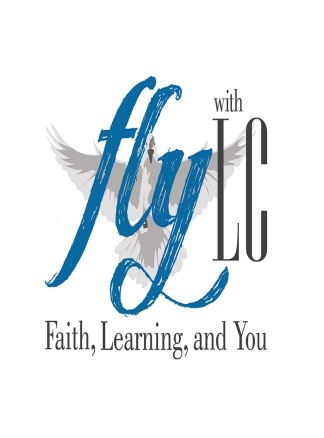 	Pineville, Louisiana 71359	Revised Nov. 2017Comments from the Field Education DirectorThe purpose of this Field Instruction Manual is to give direction to the students, Field Supervisors, and social work faculty members in the field experience.  It is our hope that this field manual will be a source of help to both students and Field Supervisors.  Included in this manual are all forms and instructions related to the field requirements.  The Louisiana College Bachelor of Social Work Program is committed to preparing professional and ethical BSW graduates for entry level generalist social work practice.  The field component is the signature pedagogy of Social Work education as well as the final phase of this preparation.  The student’s application of his or her social work knowledge, values, and skills culminates in this field placement experience where the student has numerous generalist level opportunities to demonstrate the program’s core competencies. The Field Manual has the responsibilities listed for all the participants in the field placement process and the forms used for evaluations that are needed for each participant. It is our desire as faculty of the Louisiana College Bachelor of Social Work Program to ensure that the field learning experience is productive for both the Field Supervisor and student.  We recognize the value of the time and experience that Field Supervisors contribute to our students.  Louisiana College and the Bachelor of Social Work Program, its faculty and students are deeply appreciative of the contribution of the community agencies and Field Supervisors to the field experience which makes it possible for students to develop into professional generalist practice social workers.  Thank you for your immeasurable dedication.Maggie Bridges, MSW, LMSWField Education DirectorLouisiana College Bachelor of Social Work Program TABLE OF CONTENTS  Page Introduction………………………………………………………………………..5 II. Overview of Louisiana College Social Work Program…………………………6Program Mission Statement, History, and Description………………………..6Program Goals………………………………………………………………….7Statement of Nondiscrimination……………………………………………….8Social Work Terminology……………………………………………………...8Organizational Plan…………………………………………………………….9Curriculum Design…………………………………………………………….10Professional Foundation Courses……………………………………………..12Social Work Course Descriptions…………………………………………….16III. Social Work Field Placement Information…………………………………….19Educational Outcomes………………………………………………………...21Learning Contract……………………………………………………..21Evaluation and Assessment…………………………………………...22Academic Grievance Procedure……………………………………….23Remediation Plan……………………………………………………...23Placement Procedures…………………………………………………………24Placement Prerequisites……………………………………………….24Student Application…………………………………………………...24Special Circumstances………………………………………………...24Selection of Agencies………………………………………………....25Examples of Agencies Used as Field Placements…………………….25Selection of Field Supervisors………………………………………...26Responsibilities Related to Field Placement…………………………………..27College Responsibilities……………………………………………….27Agency Responsibilities……………………………………………….27Field Education Director Responsibilities…………………….......…...27Agency Field Supervisor Responsibilities……………………………..28Student Responsibilities……………………………………………….29Student Safety.........................................................................................31Appendix A:  Social Work Program Faculty……………………………………….33Appendix B:  Educational Policy and Accreditation Standard…………….……...35Appendix C:  Field Practicum Forms…………………………………………….....40Student Field Placement Application Form…………………………....41Inter-Institutional Agreement.………………………………………….44Agency Information Form …………………………………………….46Learning Contract……………………………………………………...47Field Supervisor’s Recommended Numerical Grade for Placement…..58Evaluation of LC Social Work Program by Field Supervisor.………...59Student Evaluation of Field Practicum ……………………….............60Field Supervisor’s Documentation of Concerns ……..………………..63Field Education Student Contract……………...………………………64 Field Log Form………………………………………………………...65Schedule of Anticipated Placement Days……………………………...66IntroductionThis manual provides information that will be used by the student and the field agency supervisor as they seek to maximize the learning opportunities of the social work field placement.A student entering field placement has completed all of the social work courses except for SW436, SW 438 and SW 450, unless given special permission by the Field Placement Coordinator.  This academic background has provided the student with the theory, knowledge, values and skills which are necessary for entry level generalist social work practice.  The field placement provides an opportunity for the student to utilize this background in experience with actual clients in order to demonstrate the core competencies of the social work program.  So that Field Supervisors will be acquainted with the student’s academic preparation prior to placement, a description of the Louisiana College Social Work Program and a statement of the program’s mission and goals are included in this manual.Since Field Supervisors are automatically a part of the total learning experience for the student, a copy of the Educational Policy of the Council on Social Work Education (CSWE) is also included.  This document presents the educational intent and the expected practice behavior competencies of social work programs which are accredited by CSWE.  It will help ensure that learning goals for the semester are compatible with expected outcomes for the student.To help clarify expectations, the manual delineates responsibilities of the Field Education Director, the Field Supervisor, and the student.  And, finally, the manual contains in the Appendices those forms and supplemental materials which are pertinent to the field placement.Some terms are used throughout the manual.  The term Field Placement designates the actual field practice component of the program.  The term Field Education Director designates the faculty member who bears primary responsibility for directing this field placement component.  Field Supervisor refers to the agency-based person bearing responsibility for the student’s learning experience at the agency.The social work faculty welcomes suggestions about additions to or deletions from the material contained in the manual. Louisiana College Mission StatementThe mission of Louisiana College is to provide liberal arts, professional and graduate programs characterized by devotion to the preeminence of the Lord Jesus, allegiance to the authority of the Holy Scriptures, dedication to academic excellence for the glory of God, and commitment to change the world for Christ by the power of the Holy Spirit.Overview of the Louisiana College Social Work ProgramLouisiana College Social Work Program Mission StatementThe mission of the Louisiana College Social Work Program is to prepare students to function competently and effectively in a rapidly changing world through an academically challenging social work education within a nurturing Christian environment that offers an integration of faith and learning.  The program expands the College mission in advancing students toward continued learning in all aspects of life with specialized emphasis on the professional application of generalist social work practice which includes its history and purposes.  The Social Work Program prepares social work graduates who are rooted in the liberal arts, the Christian and Baptist perspectives, and the NASW Code of Ethics.  Through course work emphasizing the core social work values and ethics, critical thinking, and supervised opportunities, students are encouraged to become facilitators of progressive change within diverse populations.  Our immediate region allows for multiple opportunities for service within the homeless, veterans, mentally ill, impoverished and rural communities and includes work with agencies, organizations, groups, families, and individuals both locally and globally through integration of social work knowledge, values, skills and Christian faith.Program History	Social work courses were first offered within the Sociology Department of Louisiana College in 1962.  At that time, four social work courses were offered as electives within the sociology major.  These courses were taught by adjunct supervisors from the local professional community.By the fall of 1976, a concentration in social work had evolved which included seven core courses and a field placement component.  A full-time MSW was hired at that time to coordinate the program and a second full-time MSW was hired in the fall of 1989.  The program, now housed in the Division of Human Behavior, offers a Bachelor of Social Work degree.  The program received initial accreditation from the Council on Social Work Education in October of 1993, was re-accredited for eight years in 2006, and most recently received re-accreditation in 2013 for the next eight years.  Program DescriptionThe social work curriculum has as its organizing principle the ecosystems theory which emphasizes the person-in-environment perspective.  This principle relates directly to the first goal of the program, which is to prepare students for entry level generalist social work practice.Toward this end, the social work curriculum is designed through appropriate sequencing of courses and through course content to provide students with the knowledge, skills, and values necessary for competent generalist social work practice.  Course content and field experience prepare students to work with diverse client systems in a variety of geographical locations providing varied interventions.  This focus on diversity directly relates to the second goal of the social work program.The curriculum design also seeks to promote a lifelong commitment to the acquisition and use of knowledge, thus enhancing personal and professional growth.  This is true for all students majoring in social work, regardless of their career track following graduation.  This focus on life-long learning directly relates to the third goal of the social work program.Students who complete the requirements of the social work program obtain a Bachelor of Social Work degree at the time of graduation.  The social work major consists of 39 hours of social work courses, and 12 hours of allied courses, some of which can satisfy central curriculum requirements.  Because these courses are a critical part of the program’s foundational knowledge base, social work majors are required to earn at least a grade of “C” in them.The social work curriculum design flows from a general to specific knowledge base and has as its foundation the liberal arts central curriculum of the college. Through completion of these two curricula, students obtain a broad understanding of human behavior, human diversity and of social problems confronting those in any given society, including those populations experiencing oppression and social injustice.  In addition, social work values and ethics as well as integration of faith and learning are emphasized throughout the social work curriculum which directly relates to the fourth goal of the social work program.Knowledge obtained in the first year serves as a foundation to the social work courses taken during the sophomore, junior and senior years:  practice, human behavior and social environment, policy, and research.  Field practicum, which is the capstone course, typically occurs during the spring semester of the student’s senior year and demands practical and theoretical integration of material learned during the first three years.  Each practicum course is accompanied by a weekly integrative seminar led by the Field Education Director.  In addition, there is a senior course (SW 450) devoted to social work ethics taken in the student’s final semester.The curriculum is designed so that it can be completed in four years, however with the new movement of students entering college with dual enrollment credits; it is possible to complete the program in less than four years.Louisiana College SW Program GoalsPrepare students through content and practice behaviors emphasized in the social work curriculum for generalist social work practice as competent social workers with client systems of various sizes and types including but not limited to the homeless, veterans, those with mental illness, the impoverished and rural residents.Train students who are knowledgeable and understanding of diversity issues at the local, regional, national, and global levels including how each grow, change and function together within the context of the environment.  Prepare students for programs of graduate study in social work and develop career-long learners that will critically think about the populations they serve and the issues of the time.Prepare students to practice ethically in a rapidly changing world and to integrate their faith and learning that is developed through understanding of a Christian worldview.Statement of NondiscriminationLouisiana College does not discriminate on the basis of race, color, creed, national or ethnic origin. Gender, age, marital status or disability in the administration of its educational policies, recruitment or admission of students, scholarship, grant or loan programs, athletic or other College-administered programs, employment procedures, training programs, promotion policies or other related personnel practices.Social Work TerminologyThe following are key terms that a social worker must have a keen understanding of as they are the foundation of the profession.Generalist Perspective	Board of Program Directors defines generalist social work practice as follows:Generalist social work practitioners work with individuals, families, groups, communities and organizations in a variety of social work and host settings. Generalist practitioners view clients and client systems from a strengths perspective in order to recognize, support, and build upon the innate capabilities of all human beings. They use a professional problem solving process to engage, assess, broker services, advocate, counsel, educate, and organize with and on behalf of client and client systems.  In addition, generalist practitioners engage in community and organizational development.  Finally, generalist practitioners evaluate service outcomes in order to continually improve the provision and quality of services most appropriate to client needs.Generalist social work practice is guided by the NASW Code of Ethics and is committed to improving the well being of individuals, families, groups, communities and organizations and furthering the goals of social justice. Diversity	Human Diversity: “the range of differences between peoples in term of race, ethnicity, age, geography, religion, values, culture, orientations, physical and mental health, and many other distinguishing characteristics”  (The Social Work Dictionary, Robert L. Barker, 1999).Micro-level Practice	“Micro-level practice is the term used by social workers to identify professional activities that are designed to help solve problems faced primarily by individuals, families and small groups” (The Social Work Dictionary, Robert L. Barker, 1999).  Micro practice is more direct intervention because services are delivered directly to clients (face-to-face).Mezzo-level Practice	“Mezzo-level practice is social work practice with families and small groups.  Important activities at this level include facilitating communication, mediation and negotiation, and educating and bringing people together” (The Social Work Dictionary, Robert L. Barker, 1999).  Mezzo focuses on changing systems that affect clients directly.Macro-level Practice	“Macro-level practice is social work practice aimed at bringing about improvements and changes in the general society.  Such activities include some type of political, community organization, public education campaigning and the administration of broad-based social service agencies or public welfare departments”  (The Social Work Dictionary, Robert L. Barker, 1999).Social Justice	“Social justice is an ideal condition in which all members of a society have the same basic rights, protection, opportunities, obligations and social benefits” (The Social Work Dictionary, Robert L. Barker, 1999).Culturally Sensitive Practice	“In Social work, the process of professional intervention while being knowledgeable, perceptive, empathic, and skillful about the unique as well as common characteristics of clients who possess racial, ethnic, religious, gender, age, sexual orientation, or socioeconomic differences”(The Social Work Dictionary, Robert L. Barker, 1999).Organizational PlanThe content and sequencing of courses prepare the student for entry level generalist social work practice.  The student receives a strong foundation in the liberal arts and sciences upon which the social work knowledge and skills build.  The organization of the educational plan can be conceptualized in the chart which follows. Evaluation of the Program: Standardized assessment instruments, course assignments and projects, role plays, field evaluations completed by student and field supervisor and senior exit surveys are implemented to assess and evaluate students and the social work program.Curriculum Design for Social Work MajorsCore Competency ContentSocial Work Values/	      Human Diversity/   	Social, Distributive,&	Criticaland Ethics & Prof. Ident.    Populations-at-risk	Economic Justice	Thinking           SW 101                      SW 101                  SW 101                  SW 101           SW 250, 251	          SW 250, 251	     SW 250, 251          SW 250, 251           SW 347, 348              SW 326                  SW 347, 348          SW 326           SW 350 	          SW 347, 348          SW 350                  SW 347, 348           SW 380        	          SW 350          	     SW 380 		SW 350           SW 429                      SW 380                  SW 429                  SW 380           SW 436, 438              SW 436, 438          SW 436, 438          SW 429           SW 450		SW 450		     SW	450	            SW 436, 438                     								            SW 450	Human Behavior and	    Social Welfare Policy       Social Work			the Social Environment	     and Services			Practice & Skills		                       		SW 101                           SW 101                       SW 101             	           		SW 250, 251                   SW 326                       SW 250, 251              	           		SW 347, 348                   SW 350                       SW 326	           		SW 350                           SW 380                       SW 347, 348                   		SW 380                          SW 429                       SW 350                           		SW 436, 438                  SW 436, 438               SW 380                           		SW 450                          SW 450                       SW 429								       SW 436, 438	 						       	       SW 450		 			Research		    	  Int. of Faith/Learn.         		       SW 250, 251			SW 101			SW 347, 348	                    SW 250, 251				      				SW 350	            	            SW 326		          		       SW 359				SW 347, 348         		       SW 380				SW 380          			SW 429	             SW 429        			SW 436, 438		      SW 436, 438          			SW 450			      SW 450	Liberal Arts Base      Communications                               Math                              English                                              Natural Science                              Fine Arts                                           Philosophy                              Foreign Language                             Physical Education                              History                                              Religion                ComputersSuggested Social Work Curriculum DesignFirst YearFall					Hours		Spring				HoursEnglish 101 .......................................	3			English 102 ...........................	3Religion 101 ......................................	3	Religion 102 ..........................	3History 101 .......................................	3		History 102..... .......................3Social Work 101.................................3*			Natural Science & Lab ..........	4H/PE 100 ...........................................	1	 	Computer Applications ….....	3 CC 100………………………………1  		HPE Activity..........................1_Total .................................................	14		Total ......................................	17Second YearFall					Hours		Spring				HoursPolitical Science 232 .........................	3		Oral Communications………	3Math 100 or 111.................................	3		Foreign Language ……..........3English 200 or 201 .............................3		Math 211/ SO 359..................	3Social Science....................................	3		Elective..................................	3Social Work 250................................	3 *		Social Work 251....................	3*     H & PE Activity ……………………	1   		Psychology 220.....................	3   Total ..................................................	16		Total ......................................	18Third YearFall					Hours		Spring				HoursSocial Work 326 ...............................	3*		Fine Arts elective ..................	3Social Work 347 ................................3*		Social Work 348 ...................	3*Math 211/Social Work 359 ................3*		Social Work 429…………….3*Elective...............................................3		Social Work 350.....................3*Philosophy 300...................................3   		Elective .................................	6   Total ..................................................	15		Total ......................................	18Fourth YearFall					Hours		Spring				HoursSocial Work 380 ...............................	3*		Social Work 436 & 438 ..........9*Elective..............................................	8		Social Work 450 .....................3*Psychology 413...............................	3		Total ......................................	12Elective .............................................	3   		Total .................................................	17		*Designates courses which constitute the social work major.  This is only a suggested curriculum design and needs to be adjusted to meet each individual student’s academic needs.  The curriculum design does not take into account any summer courses or courses taken at another institution.  	* Academic credit is not given in any social work course for a student’s life experience or previous work experience.Professional Foundation CoursesThe curriculum design is organized around eleven areas of core competencies along with the practice behaviors described in the CSWE Educational Policy Statement as well as the mission and goals of the social work program and Louisiana College. The following section outlines the required courses relevant to each of the core competency areas of the professional foundation content:Social Work Values and EthicsThe primary objective of this competency area is to acquaint students with the values and ethics of the social work profession and their implications for practice.  Students are given opportunities to explore their personal value systems and the compatibility of their personal values with social work values.  Courses relevant to this content area are:Philosophy 300: Christian Faith and ValuesSocial Work 101: Introduction to Social WorkSocial Work 250, 251, 380: Social Work Practice I, II and IIISocial Work 326:  Understanding Child Abuse and NeglectSocial Work 347, 348: Human Behavior in the Social Environment I and IISocial Work 350 Social Work ResearchSocial Work 429: Social Welfare Policy and AnalysisSocial Work 436: Field Practicum Social Work 438: Field SeminarSocial Work 450: Social Work EthicsProfessional IdentityThe primary objective of this competency area is to assist students in understanding the profession’s history.  Students are given opportunities to enhance and develop their own professional identity and conduct.  Courses relevant to this are:	Social Work 101: Introduction to Social Work	Social Work 250, 251, & 380:  Social Work Practice I, II, & III	Social Work 326: Understanding Child Abuse and Neglect	Social Work 347, 348:  Human Behavior in the Social Environment I and II	Social Work 350:  Social Work Research	Social Work 429:  Social Welfare Policy and Analysis	Social Work 436: Field Practicum 	Social Work 438: Field SeminarSocial Work 450:  Social Work EthicsCritical ThinkingThe primary objective of this competency area is to have students synthesize and communicate relevant information as it pertains to professional judgments.  Students enhance their critical thinking skills by analyzing different models and communicating effectively both orally and written.  Courses relevant to this are:	Social Work 101: Introduction to Social Work	Social Work 326 Understanding Child Abuse and Neglect	Social Work 250, 251, 380: Social Work Practice I, II& III	Social Work 350: Social Work Research	Social Work 429: Social Welfare Policy and Analysis	Social Work 436: Field Practicum 	Social Work 438: Field SeminarSocial Work 450: Social Work EthicsHuman DiversityThe primary objective of this competency area is to assist students in developing an appreciation of the differences which characterize human populations and the implications for social work practice in a global community.  Courses relevant to this area are:Social Work 101: Introduction to Social WorkSocial Work 326: Understanding Child Abuse and NeglectSocial Work 347, 348: Human Behavior and the Social Environment I and IISocial Work 250, 251: Social Work Practice I and IISocial Work 350 Social Work ResearchSocial Work 380: Social Work Practice III	Social Work 436: Field Practicum 	Social Work 438: Field SeminarSocial Work 450: Social Work EthicsPopulations-at-RiskThe primary objective of this competency area is to familiarize students with those populations which are especially vulnerable to the impact of oppression and discrimination.  Students learn the implications of generalist social work practice in working with populations-at-risk from a global perspective as well as nationally.  Courses in this area are:	Social Work 101: Introduction to Social Work	Social Work 326 Understanding Child Abuse and Neglect	Social Work 250, 251, 380: Social Work Practice I, II& III	Social Work 350: Social Work Research	Social Work 429: Social Welfare Policy and Analysis	Social Work 436: Field Practicum 	Social Work 438: Field Seminar	Social Work 450: Social Work EthicsSocial, Distributive and Economic JusticeThe primary objective of this competency area is to give students an understanding of the dynamics and consequences of social, distributive and economic injustice and their implications for social work practice with those populations which are especially vulnerable to the impact of oppression and discrimination.  Courses in this area are:Social Work 101: Introduction to Social WorkSocial Work 250, 251, 380: Social Work Practice I, II& IIISocial Work 326: Understanding Child Abuse and NeglectSocial Work 347, 348: Human Behavior and the Social Environment I and IISocial Work 350 Social Work ResearchSocial Work 429: Social Welfare Policy and Analysis	Social Work 436: Field Practicum 	Social Work 438: Field SeminarSocial Work 450: Social Work EthicsHuman Behavior and the Social EnvironmentThe objective of this competency area is to provide students with knowledge of life span development and its mutually influencing transactions with various societal systems (family, groups, organizations, communities).  This is accomplished through an integrative approach that emphasizes human biological, social, spiritual, psychological, and cultural systems as they influence these transactions. Courses in this area are:Psychology 220: Introduction to PsychologyPsychology 413: Abnormal PsychologySocial Work 326: Understanding Child Abuse & NeglectSocial Work 347, 348: Human Behavior and the Social Environment I and IISocial Work 350 Social Work ResearchSocial Work 380: Social Work Practice III	Social Work 436: Field Practicum 	Social Work 438: Field SeminarSocial Work 450: Social Work EthicsIn addition to these required courses, students may take as electives other courseswhich will enhance their understanding of human behavior.Social Welfare Policy and ServicesThe primary objective of this competency area is to provide the student with the knowledge and skills necessary for utilizing, changing, and creating policies and programs that are responsive to the needs of people.  Courses in this area are:Political Science 232: American GovernmentSocial Work 101: Introduction to Social WorkSocial Work 326: Understanding Child Abuse & NeglectSocial Work 350 Social Work ResearchSocial Work 380: Social Work Practice III	Social Work 429: Social Welfare Policy and Analysis	Social Work 436: Field Practicum 	Social Work 438: Field SeminarSocial Work 450: Social Work EthicsAgain, electives may be chosen by the students to enhance their knowledge in thisarea of the professional foundation.ResearchThe objective of the research component of the program is to develop skills and knowledge necessary for utilizing existing practice research and for participating in expansion of the social work knowledge base and practice and program evaluation.  Courses in this area are:Math 100: Finite Mathematics orMath 111: College Algebra orMath 221: Calculus and Analytical GeometryMath 211: Elementary Statistics orSW 359: Applied Statistics	Social Work 250, 251: Social Work Practice I & IISocial Work 347, 348: Human Behavior in the Social Environment I & IISocial Work 350: Social Work ResearchSocial Work 380: Social Work Practice IIISocial Work 429: Social Welfare Policy and Analysis	Social Work 436: Field Practicum 	Social Work 438: Field Seminar	Social Work 450: Social Work EthicsIn addition to these specific courses, literature reviews and specific researchassignments are a requirement of each social work course.Social Work PracticeThe overall objective of this competency area is to provide students with the knowledge base and skills necessary to engage in entry level generalist social work practice with various client systems: individual, families, groups, organizations, and communities.  Courses in this area are:Social Work 101: Introduction to Social WorkSocial Work 250, 251, 380: Social Work Practice I, II& IIISocial Work 326: Understanding Child Abuse & NeglectSocial Work 347, 348: Human Behavior in the Social Environment I and IISocial Work 350 Social Work ResearchSocial Work 429: Social Welfare Policy and Analysis	Social Work 436: Field Practicum 	Social Work 438: Field SeminarSocial Work 450: Social Work EthicsThe practice sequence incorporates material from many of the prerequisite andco-requisite courses.  These courses have not been listed.Field Education (Social Work Skills)The primary objective of the field work placement is to finalize the student’s preparation for entry level generalist social work practice.  Supervised experience at a social service agency and participation in the weekly seminar which accompanies the field placement courses provide students with opportunities to synthesize previous learning experiences gained in the classroom.  Field placement objectives derive from and are directly related to the nine competencies and corresponding practice behaviors of CSWE EPAS and the additional program competency related integration of faith and learning.  Courses in this area are:Social Work 250, 251, 380: Social Work Practice I, II & IIISocial Work 347, 348: Human Behavior in the Social Environment I and IISocial Work 350: Social Work ResearchSocial Work 429: Social Welfare Policy and AnalysisSocial Work 436: Field Practicum Social Work 438: Field SeminarSocial Work 450: Social Work EthicsIntegration of Faith and LearningThe overall objective of this content area is to provide students opportunities to apply professional values, ethics, and Christian values to professional activities and to help students recognize spiritual diversitySocial Work 101: Introduction to Social WorkSocial Work 250, 251, 380: Social Work Practice I, II& IIISocial Work 326: Understanding Child Abuse & NeglectSocial Work 347, 348: Human Behavior in the Social Environment I and IISocial Work 350 Social Work ResearchSocial Work 429: Social Welfare Policy and AnalysisSocial Work 436: Field Practicum Social Work 438: Field SeminarSocial Work 450: Social Work EthicsSocial Work Course DescriptionsThe social work major consists of twelve social work courses, totaling 39 semester hours.  In addition, there are four allied courses (2 of which are built into central curriculum courses) which the social work major must take. Descriptions of the twelve social work courses are stated below followed by descriptions of the required allied courses.Social Work 101: Introduction to Social Work and Social WelfareA survey course which examines the social work profession: its origins and relationship to the global social welfare system, value base practice, ethical standards, and an introductory exposure to generalist social work practice.  Students are required to complete a volunteer component at a social agency.  Students are also introduced to the APA writing style.  Credit three hours.Social Work 250: Social Work Practice IFurther examination of generalist social work practice, including practice behaviors related to the social work planned change process.  Social work with individuals and family systems is emphasized.  This course is limited to social work majors and minors.  Prerequisites: Social Work 101. Credit three hours. Social Work 251: Social Work Practice IIThis course is a sequel to Social Work I with special emphasis on social work practice behaviors working with groups.  Prerequisites: Social Work 101, 250, or permission of the supervisor.  Credit three hours.Social Work 326: Understanding Child Abuse & NeglectAn examination of child abuse and neglect and societal response, from a historical and theoretical perspective.  Special emphasis is placed on examining symptoms and causes of child neglect, physical abuse, sexual abuse and emotional abuse. Information is provided about programs available that provide child welfare services, such as child protection, foster care and adoption.  Prerequisites: SW 101 or permission of the supervisor.  Junior standing.  Credit three hours. Social Work 347: Human Behavior and the Social Environment IThis course and its sequel, SW 348, examine those interacting systems whichinfluence human behavior: individual, families, groups, organizations andcommunities.  HBSE I examines the ecological approach and the biophysical, psychological, and social influences on human behavior with special attention to diversity. Micro, mezzo, and macro issues of the life course from pregnancy through early childhood are examined.  Credit three hours.	Social Work 348: Human Behavior and the Social Environment IIThis course continues the examination of micro, mezzo and macro issues across the life cycle, with focus on middle childhood to late adulthood. The ecological and bio-psychosocial approaches remain central with a continued focus on diversity and oppression.  Prerequisite: SW 347.  Credit three hours.Social Work 350: Social Research MethodsThis course is an introduction that includes qualitative and quantitative research content to provide an understanding of a scientific, analytic, and ethical approach to building knowledge for generalist social work practice.  The content prepares students to develop, use, and effectively communicate empirically based knowledge, including evidence-based interventions.  Research knowledge is used by students to provide high-quality services; to initiate change; to improve practice, policy, and social service delivery; and to evaluate their own practice.  APA writing skills will be used for this course and its assignments. This course may be taken by any major with junior standing.  Credit three hours.Social Work 380: Social Work Practice III: Organizations and CommunitiesA macro level practice course focusing on organizations and communities and taught from generalist social work perspective.  This is the third course in the social work practice series and is required for social work majors.  Prerequisites: SW 101, SW 250 & 251, SW 347 & SW 350. Credit three hours. Social Work 429: Social Welfare Policy and AnalysisAn examination of the area of policy practice with special emphasis on those forces which create social welfare policy and on those skills necessary for policy analysis.   This course is for social work majors who are admitted into the program.  Junior/Senior standing.   Credit three hours.Social Work 436: Field PracticumThis course consists of supervised field experience totaling 410 hours in a local social service agency. Primary focus is on application of competencies and practice behaviors required by the social work program and CSWE. The emphasis is on integrating classroom knowledge with application in a field setting with attention on social work with 	individuals, families, groups, organizations, and communities.  Credit 8 hours.Social Work 438: Field Seminar This is a senior social work standing course which requires a weekly on-campus integrative seminar with the program’s field director as well as other students in field placement. The emphasis is on integrating classroom knowledge with application in a social work field setting with individuals, families, groups, organizations, and communities. Prerequisite: Have completed all SW courses, except SW 436 and SW 450. Credit 2 hours.Social Work 450: Social Work EthicsThis is a social work course for seniors that place emphasis on social work ethics and contemporary generalist social welfare issues.  The course is designed to help students learn to integrate the NASW Code of Ethics into their field experience, academic experience and their professional experience following graduation.  Credit two hours.Required Allied Courses (12 Credit Hours)Mathematics 211: Elementary StatisticsData and samples, descriptive statistics, regression, probability distributions (binomial, normal, t, chi-square), hypothesis testing, estimation of parameters, analysis of variance.  Credit three hours.ORSocial Work 359: Applied Statistics for the Social SciencesA survey of the use of application of the Statistical Package for the Social Sciences (SPSS).  This course addresses issues of unit of analysis, level of measurement, and Statistical applications to fields of sociology, social work, and psychology.  Issues related to central tendency, to analysis, and to step-wise regression will be covered.Junior/senior standing.  Credit three hours.Psychology 220:  Introduction to Psychology This course provides students with a basic understanding of how psychologists interpret and research human behavior. Psychology influences the way we understand ourselves and the interactions with people connected to us. This class seeks to analyze and evaluate these psychological perspectives through a Christian worldview. Students must be sophomore level or higher. Credit three hours.Political Science 232: American GovernmentAn examination of American political institutions and processes, including analyses of such topics as voting, interest groups, political parties, political and civil liberties, federalism, the presidency, Congress, the courts, and the formation and executive public policy. Credit three hours.Psychology 413: Abnormal Psychology A study of the major categories of psychological dysfunction including theory, etiologies, diagnosis and treatment. Credit three hours.Social Work Field Placement InformationThe primary objective of the field placement is to finalize the student’s preparation for entry level generalist social work practice.  Supervised experience at a social service agency and participation in the weekly seminar which accompanies the field placement courses provide students with opportunities to synthesize previous learning experiences gained in the classroom, and to demonstrate the social work program’s core competencies and accompanying practice behaviors.The Field Practicum course requires a total of 410 hours of supervised experience at a social service agency and accounts for 6 credit hours, while the Field Seminar course accounts for 3 credit hours. These courses are offered concurrently, as a block placement, typically in the spring semester of the senior year. The block placement design offers students the advantage of continuity of learning opportunities on a daily basis as well as delivering continuity of care for client populations served in the field agency setting.   Non-social work majors cannot take these courses and academic credit for them is not given for a student’s previous work or life experience.The field courses which include the agency placement portion should provide students with the following:1.         Opportunities to apply professional values and ethics, and Christian values, to professional activities.2.       Opportunities to increase the level of self-awareness and critical thinking skills in professional situations.3.       Experiences that will enhance socialization into the profession of social work including exposure to professional organizations and the opportunity to learn how to utilize supervision.4.      Opportunity to communicate with others verbally and in writing, giving special attention to language differences of the human experience such as age, gender, ability, orientation, culture and shared meaning.5.      Increased awareness of the social welfare system, delivery of services, and the policies that govern the system.6.      Experience in working with populations at risk and culturally diverse groups, including experiences which will enhance appreciation of the need for social and economic justice for oppressed groups.7.     Opportunity to integrate theory with practice, specifically applying the bio-psychosocial perspective and related theories to social work practice activities.  8.     Opportunities to refine those skills basic to all areas of social work practice:communication, relationship-building, data gathering and recording, assessment,intervention, planning, implementation, and evaluation with various client systems including individuals, families, groups, organizations, and communities. 		9.     Opportunities to engage in research activities, including practice evaluation and application of research findings to interventions with clients. 10.	Opportunities to engage in policy practice which includes critical analysis of policies as well as policy development. 11.	Opportunity to function effectively and professionally within the formal and informal organizational structures of a social service agency, advocating for system change when appropriate.  12. 	Opportunity to function within a safe, supportive, learning environment, free from physical, verbal, and psychological violence, and/or threats of violence.As a part of the placement, students are expected to attend and participate in a weekly on-campus seminar led by the faculty Field Education Director.  The hours spent in the seminar do not count as a part of the practicum hours.  The seminar has the following objectives:1.	To facilitate integration of classroom material and social work practice, specifically assisting students to maintain a social work perspective in their respective agency placements.2.	To foster the implementation of evidence-informed practice.3.	To enable students to learn from each other about different fields of practice and different   client populations.4.	To enhance students’ level of self-awareness as it relates to professional role assumption.5.	To provide an experience in group process.6.	To provide on-going contact with the field education director regarding any issues that need to be resolved related to the placement.			7.	To offer a supportive environment in which the students can openly discuss concernsrelated to professional development.8.         To provide students with education and training related to concepts and techniques             related to safety in the field practicum setting.Field Placement Educational OutcomesThe expected educational outcomes for the field placement are related directly to the core competencies of EPAS and the resulting practice behaviors.  By the end of the field placement, the student should be able to demonstrate the integration and application of the following competencies in practice with individuals, families, groups, organizations, and communities:Competency 1:  Demonstrate Ethical and Professional BehaviorCompetency 2:  Engage Diversity and Difference in Practice Competency 3:  Advance Human Rights and Social, Economic, and Environmental Justice	Competency 4:  Engage in Practice-Informed Research and Research-Informed PracticeCompetency 5:  Engage in Policy PracticeCompetency 6:  Engage with Individuals, Families, Groups, Organizations, and CommunitiesCompetency 7:  Assess Individuals, Families, Groups, Organizations, and CommunitiesCompetency 8:  Intervene with Individuals, Families, Groups, Organizations, and CommunitiesCompetency 9:  Evaluate Practice with Individuals, Families, Groups, Organizations, and    CommunitiesCompetency 10:  Louisiana College Social Work Program Competency: Integrate Faith and Learning as it Applies to Social Work PracticeAttainment of these competencies is achieved through a sequencing of learning experiences at the agency and through the weekly seminar that accompanies the field experience.  This sequencing begins with an orientation to the agency and its functions.  This is followed by an observation period of services being delivered and eventuates in the student engaging in independent but supervised offering of services to clients.  The Mid-Term and Final Evaluation of the Student by the Field Supervisor serves as an assessment tool to measure the mastery of the 31 practice behaviors that accompany the EPAS core competencies.Learning ContractThe Field Placement Learning Contract is an instrument specifying the expected educational outcomes/core competencies for the student and the tasks or experiences which will lead to the attainment of these competencies.  It serves as a useful evaluation tool for the student and for the Field Supervisor in assessing student progress.  (See Appendix C)The learning contract is devised and completed approximately two weeks after the semester has begun.  It is negotiated between the student and the Field Supervisor and is reviewed by the Field Director prior to the first agency visit.The educational outcomes/core competencies and corresponding practice behaviors for field placement should be addressed in the learning contract.  Additional space is provided at the end of the learning contract for individualized learning outcomes which either the student or the Field Supervisor may wish to add.  Each expected outcome should be accompanied by specified tasks or experiences which will lead to the stated competency and practice behavior.Evaluation and Assignment of Final GradeEvaluation of the student’s performance in field placement is an on-going process monitored through supervision, Field Director visits to the agency, and the weekly seminar.A formal evaluation is completed at two points during the placement, mid-way and end of semester.  This evaluation, the Field Practicum Placement Assessment Instrument is completed on-line and signed by both the student and the Field Supervisor. A recommended numerical grade is also submitted to the Field Director at the end of placement. (See appendix C of the Field Placement Manual) The recommended numerical grade will be reviewed by the Field Supervisor with the student and will be signed by both.  The student can earn a total of 100 points for the agency experience based on the following scale:A = 93-100	(excellent work)B = 85-92	(Good work)C = 77-84	(Average work)D = 70-76	(Below average work)F = Below 70	(Work does not meet expectations)The student will receive a final grade for the Field Practicum separately from the Field Seminar.  A numerical placement grade is suggested by the Field Supervisor, but is assigned by the Field Education Director, who will submit the final Field Practicum and Field Seminar grades to the Registrar’s Office.   Seminar Grade:The Field Education Director determines the grade for the seminar based on the student’s journal and on several assignments given throughout the placement.  See syllabi for detailed description of these assignments. These requirements can change as needed by the Field Education Director. The following scale is used to determine the final grade for the seminar:A = 93-100	(Excellent work)B = 85-92	(Good work)C = 77-84	(Average work)D = 70-76	(Below average work)F = Below 70	(Work does not meet expectations)The Field Education Director reserves the right to change these assignments as needed to evaluate the students’ performance.Other Field Education Policies and ProceduresAcademic Grievance PolicyIf a student has a grievance while in field, the student’s first response should be to resolve with the person directly involved. If this fails, then the student should discuss the matter with the field supervisor. If this does not resolve the matter, the student would then go to the Field Director.  Students who feel they have been treated unfairly have the right to use the appeal procedures without fear of coercion, harassment, or intimidation for making an appeal. If not satisfactorily resolved, the student can then discuss the situation with the BSW Program Director.  At this point, if  the grievance is still unresolved, the student can utilize the Academic Complaint procedure outlined in the Louisiana College Student Handbook and the BSW Student Handbook.If an agency has a grievance with the student, the student should be made aware and given the chance to correct the issue. The field supervisor should fill out the Field Supervisors Concerns Form(See Appendix C) to document the issue to discuss with the student and a copy is to be provided to the field director.  If this does not prove satisfactory, the agency should then request a meeting with the field director and student to discuss the concerns.  However, if the concern involves a breach of confidentiality, ethics, or agency policy, then the field director should be notified immediately.  After meeting with all parties involved, the field director may seek consultation with the program director.  If a resolution cannot be reached, the student can be removed from the practicum and may or may not be reassigned to another practicum.  If an agency deems it necessary to ‘terminate’ student, they must notify the field director immediately. A meeting will be initiated by the field director with the student, in a timely manner, informing the student of the termination and the reasons behind it. Proper documentation from both the agency’s field supervisor and the field director will be completed detailing what occurred and reasons for the termination. This information will become a part of the student’s file.Remediation PlanAt any time during the field practicum, should a student fail to meet the requirements, including those set forth by the agency, the student may be removed from the field agency.  A grade of ‘F’ or an incomplete (I) may be assigned depending on the circumstance(s) surrounding removal.  In the case of a grade of ‘F’, the student would be required to meet with the Field Director for remediation training/counseling for one hour per week for six weeks before reapplying for field placement and registering for the field courses in the next term.  In the case of an incomplete (I), the student would be required to meet with the Field Director to process the removal prior to placement in another agency.  In either case, this will cause the student’s graduation to be delayed.Should a student fail to achieve a grade of ‘C’ or higher, in either the field practicum or field seminar course (436 or 438), the student will be required to retake that course and complete the corresponding hours and assignments it includes.Placement ProceduresPlacement PrerequisitesIn order to be considered for field placement, the student must have earned an overall GPA of at least 2.5 and must have completed all social work courses, except for Social Work 436, 438, and 450.  The student must have made prior application, completed interviews, attended the social work program’s student orientation and must have the Field Education Director’s permission to start the placement. In a situation where the student has remaining courses to take (along with SW 436, 438, & 450) the following policy will apply:In order to take 1 additional class (total of 15 hours) the student must have, at application period, at least a 3.0 GPA. In order to take 2 additional classes (total of 18 hours) the student must have, at application period, at least a 3.5 GPA.Student ApplicationAt the end of the junior year, social work majors who have met the prerequisites for the placement can make application to begin field placement for the spring semester of their senior year.  Application forms may be obtained on-line or from the Social Work Department.  A copy of this form is located in Appendix C.  This form must be completed and submitted to the Field Placement Coordinator by April 15 of a student’s junior year.Students can express their preferences concerning field placement assignments through the application for field placement completed and submitted by April 15 of the junior year. Where possible, a student is placed at the agency of choice, if the agency requested can provide the experiences necessary for the student and if the agency is able to take a student for the entire block placement. This is not always possible.  In such situations, alternative arrangements are made.Once application for field placement has been made, the Field Education Director meets with the student to discuss field placement possibilities.  The Field Director will then collaborate with the potential agencies and supervisors in order to secure a placement which can best meet the student’s learning needs.  The Field Director will give the student the name and number of the designated supervisor, and the student is then responsible for arranging an interview within 1-2 weeks.  Following the interview, the Field Director will contact the agency supervisor to confirm the agency’s and supervisor’s receptiveness toward placement of this student.  If it is determined that the student is a fit for the agency, plans are finalized for the student to begin placement.  Representatives of the college and of the agency sign a formal Inter Institutional Agreement when the decision about placement is made.  (See Appendix C)  The student may not begin placement until this formal agreement is signed and returned. Special CircumstancesIn rare instances in which a student is working at an agency, special arrangements can be made for the placement to be completed at that same agency.  This would necessitate agency approval and a change of responsibilities and supervision for the student to ensure that learning experiences are social work oriented and different than those of the student’s employment.  A social work intern is not paid for any internship hours completed.  Also in the event that a CSWE-accredited social worker is not on-site, the Social Work Program Director will serve as the Field Supervisor.   Selection of AgenciesSelection of agencies to serve as field placement sites is based on the following criteria:1.	The agency must adhere to the ethical standards and value base of the social work 	profession.2.	The agency must not participate in discriminatory practices that block persons from access to services.3.	Agency staff and agency social work staff should have a positive regard for undergraduate social work education in general and a positive regard specifically for the Christian values of the social work program at Louisiana College.4.	The agency must be able to provide a qualified agency social worker to provide supervision for the student.  In the event that a CSWE-accredited social worker is not on-site, the Social Work Program Director will serve as the Field Supervisor.   5.	The agency must be located within a relatively close distance from the college, but this does not preclude the student from doing a long distance or international placement with permission of the Field Education Director.6. 	The agency must be able to provide a wide range of services, allowing the student 	field learning opportunities within a generalist practice context in order to apply classroom knowledge, values, and skills.7.	The agency must be able to provide the student with work space.  Where an office is not available, the student should have access to a desk, a telephone, and support services from the staff.8.  	The agency must be able to provide a work environment that promotes safety and security for staff and the social work student.  In addition, the agency should provide orientation and in-service training on practices that reduce and minimize factors associated with elevated risk in the field practicum setting. Agencies wishing to serve as field placement sites complete an application form, giving information on the agency and on the experiences the agency can provide.  These forms are available on-line, at agency orientation, and in Appendix C of this manual.Examples of Agencies Used As Field PlacementsLouisiana College is located in an area of the state that has a wide variety of social service agencies available for field placement sites.  Students have been given the opportunity to obtain experience in many practice areas, including substance abuse, developmental disabilities, mental health, juvenile and adult corrections, medical, healthcare, child welfare, homeless, faith-based institutions and emergency assistance.  These include both private and public agencies and for-profit and not-for-profit settings.Local agencies that have been available to Louisiana College students include the following:Acute Care Psychiatric Unit - HPLRMCAlexandria/ Pineville Addictions Disorders ClinicBayou Rapides Rehab LLCBehavioral Health Center of Central Louisiana (now Caring Choices)Camp Beauregard Youth Challenge ProgramCentral Louisiana Aids Support ServicesCentral Louisiana State HospitalCompass HealthLongleaf Regional HospitalEvergreen Presbyterian MinistriesFamily Counseling Agency (no longer available)Faith-Based Agencies		Friendship HouseGateway Adolescent ServiceHope HouseLouisiana Division of Children, Youth and Family ServicesPinecrest Development CenterRapides Drug Treatment CourtRapides Regional Medical CenterRed River Treatment CenterRenaissance Home for YouthSchool Based Health Centers (Tioga High, Tioga Jr. High, Pineville Jr. High, Northwood, Glenmora, Grant Jr. High)St. Francis Cabrini HospitalState of Louisiana, Probation and Parole (Juvenile Probation)Shepherd CenterTioga Community Care Center	Volunteers of AmericaStudents are permitted to do international placements and placements in other states, but first must clear these placements with the Field Education Director.Selection of Field SupervisorsSelection of the Field Supervisors at the agencies is based on the following criteria:1.	EducationThe Field Supervisor must meet one of the following educational criteria:	MSW degree with corresponding state license and a minimum of two years practice experience or BSW degree with RSW license and a minimum of three years practice experience. In the event that a CSWE-accredited social worker is not on-site, the Social Work Program Director will serve as the Field Supervisor.   2.	AvailabilityThe Field Supervisor must have the time to arrange training experiences for theStudent, and to spend approximately one hour a week in supervisory conferences withthe student.3.	MotivationThe Field Supervisor should be highly motivated to provide the supervision for thestudent.  The Field Supervisor provides his or her services voluntarily.  4.	General CharacteristicsThe Field Supervisor should be knowledgeable about social work, able to demonstrate respect for the student, and be sensitive to specific learning needs identified by the student.  The Field Supervisor should be skilled at interpersonal communication that facilitates expression of this respect.Responsibilities Related to Field PlacementCollege ResponsibilitiesLouisiana College bears ultimate responsibility for the learning experience provided social work majors during the field placement courses.  This is accomplished through several avenues.  The college maintains efforts to ensure ongoing compliance with the standards of its accrediting agency, the Southern Association of Colleges and Schools.  Through its central curriculum, the college seeks to ensure that the students are provided a sound educational experience based in the liberal arts and sciences.  Adequacy of classroom instruction and adherence to specific program guidelines ensure that students are taught the body of knowledge required by a specific program. The implementation of this responsibility is shared by the agency, the faculty field education director, the agency field supervisor and the student.Agency ResponsibilitiesSupport of the agency and its willingness to participate in the training of professional social workers is basic to the total field placement experience.  In agreeing to serve as field placement sites, agencies assume the following responsibilities:1.	Provide services which are compatible with the ethical standards and value base of the social work profession and which can serve as learning experiences for the student.2.	Provide a qualified agency social worker who has the time required to spend in supervision with the student.  In the event that a CSWE-accredited social worker is not on-site, the Social Work Program Director will serve as the Field Supervisor.   3.	Make work space available for the student.  Where an office is not available, the studentshould have access to a desk, a telephone, and support services from the staff.4.  	Provide a work environment that promotes a culture of safety and takes a proactive preventative approach to violence management and risk. Provide orientation and inservice training on work-place practices that promote safety and reduce risks. 5.	Sign the formal agreement which governs the field placement experience.Field Education Director ResponsibilitiesIt is the responsibility of the Field Education Director to oversee all aspects of the field placement courses to ensure an integrated educational experience for the students.  This process begins with the recruitment and approval of agencies to serve as field placement sites and ends each semester with the assigning of a final grade for field placement.  Specific responsibilities include: 1.	Identify and recruit agencies in the community which qualify to serve as field placementsfor students.  These agencies will consist of settings which have sound safety policies in place and which train and orient students of those policies. 2.	Provide assistance and consultation to these agencies as they develop plans forplacements.  3.	Issue the formal agreement governing field placement to the agencies for signatures. 4.	Maintain current records related to experiences which can be provided by specificagencies. 5.	Maintain current information on persons who serve as Field Supervisors. 6.	Distribute and collect from students the Application for Field Placement form.  This             process begins during the Spring Semester of the junior year and is completed by the end              of that same semester. 7.	Make decisions concerning the placement of students at specific agencies approved asfield placement sites.8.	Provide the Field Supervisor with relevant student information prior to placement atthe agency.9.	Plan and conduct orientation/training sessions for Field Supervisors prior to the beginning of the field placement.10.	Conduct the orientation session for students prior to the beginning of field placement.11.	Conduct the weekly integrative seminar for students currently involved in field placement.12.	Review student logs during the semester.13.	Hold conferences (on-site agency visits) with each student and the Field Supervisor at least once during the semester to assess student progress toward identified learning goals.14.	Provide consultation for students and Field Supervisors on issues surrounding field placement and problems which need to be resolved.15.	Be responsible for any and all communication related to field placement courses.16.	Maintain adequate records related to field placement.  This would include correspondence, information on agencies and Field Supervisors, student and agency evaluations, and copies of the formal agreement.17.	Submit to the Registrar’s Office the student’s final grade for each semester of fieldplacement.Agency Field Supervisor Responsibilities1.	Participate in the orientation/training sessions sponsored by the social work program for	Field Supervisors prior to the field placement.2.	Become familiar with the Educational Policy Statement of the Council on Social WorkEducation.3.	Provide Field Education Director with one’s own current professional information by submitting a resume. 4.	Conduct an initial interview with the student to assess a possible match for field placement at their agency.  5. 	Confirm plans for placement with the Field Education Director.6.	Provide a period of agency orientation for the student.7.	Participate with the student in the development of an initial learning contract.(See Appendix C)8.	Meet with student and Field Education Director at the agency at least once during the semester to discuss student’s progress in the field placement.  The site visit will take place approximately half-way through total placement hours.9.	Provide weekly supervisory sessions for the student which will serve as an on-goingmeans of monitoring the student’s progress and hours.10.	Arrange a sequencing of learning experiences for the student which will include, at an appropriate point, assumption of case responsibilities.  The field learning opportunitiesshould provide experiences for the student to demonstrate the core competencies of the social work program which will facilitate an integration of classroom knowledge with actual client experience. Client systems chosen for student involvement in the field placement should include experience with individuals, families, groups, organizations and communities.  Student assignments should also include an exposure to diverse groups and populations at risk.11.	At mid-term, and at end of placement, complete the Field Practicum Placement Assessment Instrument online, along with the student.  An email with a link to the assessment will be provided prior to the due date.  This instrument is conducted through SWEAP at University of Utah and is very user friendly.12.	Contact the Field Education Director immediately of any problems related to the field placement.13.	At the end of the placement, complete a written form/ evaluation of the Louisiana College Social Work Program. (See Appendix C)14.  	At the end of placement, submit the Recommended Numerical Grade form, to be signed by and discussed between the Field Supervisor and the student.  (See Appendix C)Student ResponsibilitiesThe student is expected to be an active participant in the entire learning process of the field placement experience, from the initial interview with the field supervisor through the final evaluation of the field placement experience.  Specific responsibilities include:1.	At the end of the junior year, complete the application for field placement and submit it to Field Education Director no later than April 15.2.	Conduct interviews with agencies of choice after consultation with Field Education 	Director.3.	Notify Field Education Director of agency preference after the interviews have been conducted. 4.	Attend the orientation session scheduled by the Field Education Director for studentswho will be starting placement.			5.         Provide their own liability malpractice insurance which is obtained through Louisiana    College.  The Field Education Director will assist with contacting the Business Office to begin the coverage.  The amount is approximately $10 for the block placement.6.         Provide their own means of transportation to and from the agency.7.         Students should plan to spend a minimum of 25 hours a week and not more than 30 hours    a week at the agency throughout the semester.  8.        With the Field Supervisor, devise and sign an initial learning contract.9.        Adhere to the NASW Code of Ethics.  (See Appendix C)10.	Abide by the policies, rules and regulations of the agency as well as the Louisiana College Student Handbook.  These include all policies related to student safety in the agency/ field practicum setting.11.	Adequately balance classroom and agency demands on time and energy.12.	Complete a total of 410 hours of supervised experience at the agency. It is the student’s responsibility to monitor the hours.  The Field Supervisorshould be notified well in advance by the student if an absence from placement is anticipated.  The student is also responsible for making up any time missed because of illness, holidays, or conflicting demands.13.	Keep a daily log of placement activities and hours spent at the agency.  This log will be reviewed by the field director on a regular basis. In addition to the log, a journal will be turned in weekly, including what the student is doing and the feelings and impressions which accompany the daily activities.  This will require reflective and subjective writing related to the student’s experiences in field placement and demonstrating understanding of interrelatedness to generalist social work practice and core competencies.14.	Be prepared for weekly supervisory sessions with the field supervisor.  The field supervisor cannot know the student’s concerns and questions unless these are verbalized.15.	Attend and participate in the weekly integrative seminar held for students who arecurrently in field placement.16.	Consistently attempt to integrate classroom material with the field placementexperiences.17.	With the Field Supervisor, participate in on-going evaluation of progressmade toward identified learning goals.18.	At the end of the placement, complete an assessment of the field experienceprovided by the agency, using the form provided by the Field Education Director.(See Appendix C.)  The original of the evaluation is submitted to the Field Education Director; the Field Supervisor and the student may each keep a copy of it.Student SafetyThe LC Social Work Program statements and policies related to student safety in the field practicum setting can be found in sections related to agency selection and Field Director, Agency and Student responsibilities, as well as in this section.  The student spends a large portion of his/her time in the field practicum setting, and needs to be prepared to engage in safe social work practices that may affect his/her own safety as well as the safety of others.  The Field Education Director will make every effort to place students only in agency settings that have sound safety policies and practices and that agree to train and orient the student in regard to these policies and procedures. In addition, the field practicum environment needs to be conducive to student safety and security, as well as promote safe practices that reduce risk of harm.  As part of the field practicum curriculum, the student will be educated about concepts and techniques related to safety. Safety concerns and policies will be addressed and discussed as part of the orientation and training sessions for Field Supervisors, as well as students.  Throughout the field practicum, students who have safety concerns about their placements will be given appropriate support by the Field Education Director as well as the Field Supervisor at their agency setting, until the concerns subside or are eliminated.  If the concerns are of such nature that they cannot be eliminated, the student will be offered an alternative placement.Sexual Harassment “Louisiana College is committed to responsibly investigating all discrimination and harassment as outlined by Title IX…. The College will not tolerate sexual harassment of its students and will investigate all allegations of sexual harassment.” (LC Student Handbook, p. 97-98). Students in field have a safety policy to follow as outlined in the manual. They are to be aware of and inform themselves with the field agency’s sexual harassment policy. Disability ActLouisiana College does not discriminate on the basis of disabilities in the operation of its programs. No student, considered to be disabled, shall be subjected to discrimination or excluded from the participation in the BSW program. A student with a disability is protected by the Americans with Disabilities Act and eligible for reasonable accommodation to provide an equal opportunity to meet academic criteria.  Classrooms, residence halls, auditoriums, and other public facilities provide accessibility or alternate locations and services for persons with physical impairments. Following acceptance for admission, a student who has a physical and/or learning disability that qualifies under Section 504 of the Rehabilitation Act and who desires modifications or accommodations should contact the Director of the Student Success Center for information and guidance (487-7629). This voluntary notification is helpful in planning and arranging suitable accommodations and assuring satisfactory adjustments to the campus environment.Documentation must be provided from the Office of Disabilities for accommodation needs to be met. All students are measured by the same academic standards. Those students who have greater needs may choose to enroll in the Student Success Program. Through this program, extensive individualized tutoring is arranged. Assistance is provided with note taking, study skills, time management, research, paper writing, etc. Tapes and electronic copies of texts are available. Test accommodations can be arranged, e.g., within a distraction free environment or with extended time. There is an additional tuition fee for enrollment in the Student Success Program. For more information, contact the director of the Student Success Center.APPENDIX ALouisiana CollegeSocial Work FacultySocial Work Program FacultyBobbye Roberts, LCSWAssistant Professor of Social WorkBachelor of Social Work Program Director	Office:			Alexandria Hall, 261	Telephone:		Office: (318) 487-7115				Cell:	(318) 664-9224	Email:			bobbye.roberts@lacollege.edu	Business Address:	Louisiana College				1140 College Drive				Box 605				Pineville, Louisiana 71359Maggie Bridges, LMSWAssistant Professor of Social WorkBachelor of Social Work Field Education Director	Office:			Alexandria Hall, 253	Telephone:		Office: (318) 487-7166				Cell:	(318) 664-1544	Email:			maggie.bridges@lacollege.edu 	Business Address:	Louisiana College				1140 College Drive				Box 605				Pineville, Louisiana 71359APPENDIX B	Educational Policy and Accreditation StandardCompetency 1: Demonstrate Ethical and Professional BehaviorSocial workers understand the value base of the profession and its ethical standards, as well as relevant laws and regulations that may impact practice at the micro, mezzo, and macro levels. Social workers understand frameworks of ethical decision-making and how to apply principles of critical thinking to those frameworks in practice, research, and policy arenas. Social workers recognize personal values and the distinction between personal and professional values. They also understand how their personal experiences and affective reactions influence their professional judgment and behavior. Social workers understand the profession’s history, its mission, and the roles and responsibilities of the profession. Social Workers also understand the role of other professions when engaged in inter-professional teams. Social workers recognize the importance of life-long learning and are committed to continually updating their skills to ensure they are relevant and effective. Social workers also understand emerging forms of technology and the ethical use of technology in social work practice. Social workers: • make ethical decisions by applying the standards of the NASW Code of Ethics, relevant laws and regulations, models for ethical decision-making, ethical conduct of research, and additional codes of ethics as appropriate to context; • use reflection and self-regulation to manage personal values and maintain professionalism in practice situations; • demonstrate professional demeanor in behavior; appearance; and oral, written, and electronic communication; • use technology ethically and appropriately to facilitate practice outcomes; and• use supervision and consultation to guide professional judgment and behavior. Competency 2: Engage Diversity and Difference in PracticeSocial workers understand how diversity and difference characterize and shape the human experience and are critical to the formation of identity. The dimensions of diversity are understood as the intersectionality of multiple factors including but not limited to age, class, color, culture, disability and ability, ethnicity, gender, gender identity and expression, immigration status, marital status, political ideology, race, religion/spirituality, sex, sexual orientation, and tribal sovereign status. Social workers understand that, as a consequence of difference, a person’s life experiences may include oppression, poverty, marginalization, and alienation as well as privilege, power, and acclaim. Social workers also understand the forms and mechanisms of oppression and discrimination and recognize the extent to which a culture’s structures and values, including social, economic, political, and cultural exclusions, may oppress, marginalize, alienate, or create privilege and power. Social workers: • apply and communicate understanding of the importance of diversity and difference in shaping life experiences in practice at the micro, mezzo, and macro levels; • present themselves as learners and engage clients and constituencies as experts of their own experiences; and • apply self-awareness and self-regulation to manage the influence of personal biases and values in working with diverse clients and constituencies. Competency 3: Advance Human Rights and Social, Economic, and Environmental Justice Social workers understand that every person regardless of position in society has fundamental human rights such as freedom, safety, privacy, an adequate standard of living, health care, and education. Social workers understand the global interconnections of oppression and human rights violations, and are knowledgeable about theories of human need and social justice and strategies to promote social and economic justice and human rights. Social workers understand strategies designed to eliminate oppressive structural barriers to ensure that social goods, rights, and responsibilities are distributed equitably and that civil, political, environmental, economic, social, and cultural human rights are protected. Social workers:• apply their understanding of social, economic, and environmental justice to advocate for human rights at the individual and system levels; and • engage in practices that advance social, economic, and environmental justiceCompetency 4: Engage In Practice-informed Research and Research-informed PracticeSocial workers understand quantitative and qualitative research methods and their respective roles in advancing a science of social work and in evaluating their practice. Social workers know the principles of logic, scientific inquiry, and culturally informed and ethical approaches to building knowledge. Social workers understand that evidence that informs practice derives from multi-disciplinary sources and multiple ways of knowing. They also understand the processes for translating research findings into effective practice. Social workers: • use practice experience and theory to inform scientific inquiry and research;• apply critical thinking to engage in analysis of quantitative and qualitative research methods and research findings; and • use and translate research evidence to inform and improve practice, policy, and service delivery.Competency 5: Engage in Policy PracticeSocial workers understand that human rights and social justice, as well as social welfare and services, are mediated by policy and its implementation at the federal, state, and local levels. Social workers understand the history and current structures of social policies and services, the role of policy in service delivery, and the role of practice in policy development. Social workers understand their role in policy development and implementation within their practice settings at the micro, mezzo, and macro levels and they actively engage in policy practice to effect change within those settings. Social workers recognize and understand the historical, social, cultural, economic, organizational, environmental, and global influences that affect social policy. They are also knowledgeable about policy formulation, analysis, implementation, and evaluation. Social workers: • Identify social policy at the local, state, and federal level that impacts well-being, service delivery, and access to social services; • assess how social welfare and economic policies impact the delivery of and access to social services; • apply critical thinking to analyze, formulate, and advocate for policies that advance human rights and social, economic, and environmental justice. Competency 6: Engage with Individuals, Families, Groups, Organizations, and Communities Social workers understand that engagement is an ongoing component of the dynamic and interactive process of social work practice with, and on behalf of, diverse individuals, families, groups, organizations, and communities. Social workers value the importance of human relationships. Social workers understand theories of human behavior and the social environment, and critically evaluate and apply this knowledge to facilitate engagement with clients and constituencies, including individuals, families, groups, organizations, and communities. Social workers understand strategies to engage diverse clients and constituencies to advance practice effectiveness. Social workers understand how their personal experiences and affective reactions may impact their ability to effectively engage with diverse clients and constituencies. Social workers value principles of relationship-building and inter-professional collaboration to facilitate engagement with clients, constituencies, and other professionals as appropriate. Social workers: • apply knowledge of human behavior and the social environment, person-in-environment, and other multidisciplinary theoretical frameworks to engage with clients and constituencies; and • use empathy, reflection, and interpersonal skills to effectively engage diverse clients and constituencies.Competency 7: Assess Individuals, Families, Groups, Organizations, and Communities Social workers understand that assessment is an ongoing component of the dynamic and interactive process of social work practice with, and on behalf of, diverse individuals, families, groups, organizations, and communities. Social workers understand theories of human behavior and the social environment, and critically evaluate and apply this knowledge in the assessment of diverse clients and constituencies, including individuals, families, groups, organizations, and communities. Social workers understand methods of assessment with diverse clients and constituencies to advance practice effectiveness. Social workers recognize the implications of the larger practice context in the assessment process and value the importance of inter-professional collaboration in this process. Social workers understand how their personal experiences and affective reactions may affect their assessment and decision-making. Social workers:• collect and organize data, and apply critical thinking to interpret information from clients and constituencies; • apply knowledge of human behavior and the social environment, person-in-environment, and other multidisciplinary theoretical frameworks in the analysis of assessment data from clients and constituencies; • develop mutually agreed-on intervention goals and objectives based on the critical assessment of strengths, needs, and challenges within clients and constituencies; and • select appropriate intervention strategies based on the assessment, research knowledge, and values and preferences of clients and constituencies. Competency 8: Intervene with Individuals, Families, Groups, Organizations, and Communities Social workers understand that intervention is an ongoing component of the dynamic and interactive process of social work practice with, and on behalf of, diverse individuals, families, groups, organizations, and communities. Social workers are knowledgeable about evidence-informed interventions to achieve the goals of clients and constituencies, including individuals, families, groups, organizations, and communities. Social workers understand theories of human behavior and the social environment, and critically evaluate and apply this knowledge to effectively intervene with clients and constituencies. Social workers understand methods of identifying, analyzing and implementing evidence-informed interventions to achieve client and constituency goals. Social workers value the importance of interprofessional teamwork and communication in interventions, recognizing that beneficial outcomes may require interdisciplinary, interprofessional, and inter-organizational collaboration. Social workers: • critically choose and implement interventions to achieve practice goals and enhance capacities of clients and constituencies; • apply knowledge of human behavior and the social environment, person-in-environment, and other multidisciplinary theoretical frameworks in interventions with clients and constituencies;• use inter-professional collaboration as appropriate to achieve beneficial practice outcomes; • negotiate, mediate, and advocate with and on behalf of diverse clients and constituencies; and • facilitate effective transitions and endings that advance mutually agreed-on goalsCompetency 9: Evaluate Practice with Individuals, Families, Groups, Organizations, and Communities Social workers understand that evaluation is an ongoing component of the dynamic and interactive process of social work practice with, and on behalf of, diverse individuals, families, groups, organizations and communities. Social workers recognize the importance of evaluating processes and outcomes to advance practice, policy, and service delivery effectiveness. Social workers understand theories of human behavior and the social environment, and critically evaluate and apply this knowledge in evaluating outcomes. Social workers understand qualitative and quantitative methods for evaluating outcomes and practice effectiveness. Social workers: • select and use appropriate methods for evaluation of outcomes; • apply knowledge of human behavior and the social environment, person-in-environment, and other multidisciplinary theoretical frameworks in the evaluation of outcomes; • critically analyze, monitor, and evaluate intervention and program processes and outcomes; and • apply evaluation findings to improve practice effectiveness at the micro, mezzo, and macro levels.Appendix CField Practicum FormsAppendix C1Student Field Placement Application FormBefore completing the attached application form, please make sure you have met the following prerequisites for the field placement courses, Social Work 436 and Social Work 438:1.  Completed all social work courses and their prerequisites, except for Social Work 450.2.  Earned an overall GPA of at least 2.5.If you meet these two criteria, complete the application form and return it to the Field Placement Coordinator by April 15th of your junior year.  On it you will indicate your preferences which will be explored by the Field Placement Coordinator.  You will then be given the names of one to three agencies to contact during the fall semester of senior year and you will make appointments with the persons indicated to discuss field placement opportunities.  Once the interviews have been completed, notify the Field Placement Coordinator of your preference for placement.  All interviews must be completed by November 1st.  The Field Placement Coordinator will finalize the agreement with the agency prior to your beginning placement in January.Please indicate your placement choices in the space provided below.  If you do not have a specific agency in mind, indicate your general areas of interest; e.g., substance abuse, mental health, corrections.1st choice:2nd choice:3rd choice:Is there an agency or area of practice which should not be considered for you?  If so, please specify and indicate the reasons for this.  This application should be considered the same as a resume for a job.  With your permission, a copy of it will be sent to the field supervisor prior to your interview.If you give this permission, sign your name here:___________________________________	Date: __________________________ LOUISIANACOLLEGE	Bachelor of Social Work ProgramSocial Work Field Placement ApplicationPERSONAL INFORMATION				Student I.D. #Name Present Address E-mail Address ____________________________________Telephone:  cell ____________________________________		        home___________________________________ Summer Address Summer telephone_________________________________ Student Classification_______________ Overall GPA   _______________     Social Work GPA  _______________ Expected Date of Graduation ______________________________EMPLOYMENT HISTORY(Begin with your most recent employment and include both paid and volunteer experience.)1.  Organization      Dates of affiliation      Work title       Responsibilities 2.  Organization      Dates of affiliation      Work title  Responsibilities 3.  Organization      Dates of affiliation      Work title       Responsibilities What are your plans after you complete college?  Including the desired agency experiences, what are your expectations of field placement?Additional comments, information:  Signed: _______________________ Date:     _______________________Appendix C2INTER-INSTITUTIONAL AGREEMENTSchool of Human BehaviorBachelor of Social Work ProgramLouisiana College1140 College Drive Box 605Pineville, LA   71359Institution/Agency:The Division of Human Behavior of Louisiana College enters into agreement with the above mentioned Agency with respect to provisions for field experience for social work majors enrolled in Social Work 436 and 438, Field Practicum and Field Seminar.  The agreement has been considered and entered into by President, Dr. Rick Brewer, Louisiana College, and Agency Director representing the agency.   The following conditions are mutually acceptable to both participating parties:The field experience of the students(s) will consist of a total of 410 hours. The hours will be completed during the normal working hours of the Agency and employees. The Agency will provide the immediate and teaching supervision by Agency Field Supervisor.  The supervisor will meet with the student(s) a minimum of one (1) hour each week and will arrange the learning experiences for the student(s).  The supervisor will complete an on-line mid-semester and end of semester evaluation of the student(s) as described in Field Manual, p. 29.  The supervisor will complete the Recommended Numerical Grade for Placement Form upon student’s completion of placement hours (Field Manual p. 64), and a written form/evaluation of the Louisiana College Social Work Program, to be submitted to the Field Education Director at the end of the semester. (Field Manual p. 65)  Maggie Bridges, MSW, LMSW, will serve as the Field Education Director and as a liaison between the Social Work Program and the Agency.  She will conduct a weekly on-campus seminar with the students and will meet with the Field Supervisor and student(s) at the agency a minimum of once during the semester.  Additional conferences related to the placement may be initiated by the Field Education Director or the Field Supervisor whenever the need arises to consider plans, problems, or student needs.The student will be responsible for: providing a plan for health coverage, following the policies and procedures of the Agency, providing for personal transportation, and providing evidence of professional liability insurance coverage which shall be obtained through the Louisiana College Business Office.   The student shall not be deemed or considered an employee of the Agency for the purposes of Social Security, unemployment compensation, or Workman’s Compensation.The College and the Agency will indemnify, defend, and hold each other innocent for and against all losses, damages, expenses, or other liabilities including attorney’s fees, court costs, and related costs of defense arising from or in any way connected with claims for personal injury, death, property damage, or contractual liability that may be asserted against the College or the Agency by any party(ies), which arise or allegedly arise out of the action, inaction, or breach of conduct of the training program or clinical experience.  The student shall not be considered an agency employee or representative of the Agency for any purposes.This agreement shall be considered valid for one year upon date of signature.		Either party may, upon giving thirty (30) days written notice, terminate this Agreement.            Approved:	_____________________________________	________________________	Dr. Rick Brewer, President				Date	Louisiana College	_______________________________________	__________________________	Agency Director					Date	Appendix C3LOUISIANA COLLEGE	BSW Program	Agency Information FormAgency:	________________________________________________________________________ Address:	________________________________________________________________________	  	________________________________________________________________________ Telephone:	________________________________________________________________________ E-mail Address	________________________________________________________________________Agency Director:	_________________________________________________________________ Designated Field Supervisors:	___________________________________________________________Clientele served by the agency: 	 Pre-Field Requirements:Does your agency require students to complete TB tests, student orientation, background checks, etc. prior to beginning field?  Please state them below.Designated Field Supervisor (Name, Title, and Credentials): _____________________________________________________________________________________Signature:	___________________________________ 		Date:	___________________ Student Signature:		_________________________________________________________			Date:	_____________________Field Supervisor Signature:	_________________________________________________________			Date:	_____________________Field Director Signature:	_________________________________________________________			Date:	_____________________APPENDIX C6Louisiana CollegeBachelor of Social Work ProgramField Supervisor’s Recommended Numerical Grade for PlacementStudent Name:_____________________________________________________________Agency:___________________________________________________________________          Total Hours Completed at End of Placement:  __________            Approximated % of Goals Completed in Learning Agreement:  __________          Recommended Numerical Grade:  _________         The student can earn a total of 100 points for the agency experience based on the following scale:A = 93-100	(Excellent work)B = 85-92	(Good work)C = 75-86	(Average work)D = 65-74	(Below average work)F = Below 65	(Work does not meet expectations)          Summary of Student’s Strengths/and Areas for Improvement upon completion of 410 hours:          ____________________________________________________________________________________________          ____________________________________________________________________________________________          ____________________________________________________________________________________________          ____________________________________________________________________________________________          ____________________________________________________________________________________________                    _________________________________________________________________________________	                    (Field Supervisor’s Signature)                                                                                (Date)			                  Student Comments Regarding Evaluation and Field Experience:                    _________________________________________________________________________________                    (Student’s Signature)                                                                                              (Date)Appendix C7Evaluation of Louisiana College Social Work Program by Field SupervisorAgency_________________________________________________		Semester/ Year: __________________Field Supervisor__________________________________	Student: _____________________________________This evaluation will address the field supervisor’s assessment of the Louisiana College Social Work Program’s preparation of students for the Field practicum, orientation of Field Supervisors, and the Field Education Director’s relationship with the Field Supervisor.  Your feedback is very important to us and thank you for participating in our Field Practicum Program.Please assess the following using the ratings scale provided.		1=Strongly Disagree	2=Disagree	3=Neutral	4=Agree	5=Strongly Agree  10.  Please offer any suggestions you feel would improve the Field practicum experience for students, the Field             Supervisor, and/or agency:____________________________________________________________________________________________________________________________________________________________________________________________________Appendix C8LOUISIANA COLLEGEBSW ProgramStudent Evaluation of Field PracticumStudent:	 ____________________________________________________________________________________                                                            Agency: 	____________________________________________________________________________________  Semester: 	____________________________________________________________________________________  This evaluation seeks your responses to three areas of your field practicum: the agency itself, the supervision you received, and your own personal and professional growth during the field practicum experience.  Please respond to each section.  On those items containing numerical ratings, circle a number ranging from one (1) (POOR) to five (5) (EXCELLENT).   I.	AgencyIn general, how responsive was the agency to the presence of a student?	1		2		3		4		5How adequate was the work space (desk, access to telephone, access to secretarial assistance) provided for you?	1		2		3		4		5How extensive was the orientation to the agency?	1		2		3		4		5Strengths of the agency as a field practicum site:  Suggestions for strengthening the agency as a field practicum site:  II.	SupervisionHow consistent was weekly supervision?	1		2		3		4		5How helpful was the supervisor in the development of the initial learning contract?	1		2		3		4		5To what degree did the learning opportunities in your placement give you exposure to client systems of varying sizes and representative of special population groups?	1		2		3		4		5To what degree did your supervisor help with the integration of classroom knowledge and actual client experience?	1		2		3		4		5How helpful was the mid-term evaluation?	1		2		3		4		5To what degree did you as a student make use of supervision and consultation with your supervisor and other professionals throughout your placement?	1		2		3		4		5To what extent do you now have the skills and knowledge to engage in career long learning in the field of Social Work?	1		2		3		4		5Comments:  III.	Personal/Professional GrowthDuring this placement, what did you learn… about social work practice?  about area of practice performed at this agency?	about yourself , both personally and professionally?SIGNATURES:Student			 ___________________________________________    	Date __________________________ Field Education Director	 ____________________________________________   Date ___________________________Field Supervisor (optional)___________________________________________  Date____________________________ Appendix C9Field Supervisor’s Documentation of Concerns/Issues(Refer to the Field Manual under probation and termination of a student from field for additional information)Student Name:	___________________________________________________                    Date: 	___________________ Field Agency:		 ______________________________________________________________________________Field Supervisor:	 ______________________________________________________________________________            Task Supervisor:	 ______________________________________________________________________________          Field Director:		 ______________________________________________________________________________          ∞∞∞∞∞∞∞∞∞∞∞∞∞∞∞∞∞∞∞∞∞∞∞∞∞∞∞∞∞∞∞∞∞∞∞∞∞∞∞∞∞∞∞∞∞∞∞∞∞∞∞∞∞∞∞∞∞1.	Please identify area of concern/issue with student’s performance  2.	Identify the behavior expected from the student in concrete terms which is to replace the behavior  3.	 Identify, if applicable the time frame in which change is to occur  4.	Identify consequences to the student if the desired behavior/change does not occur  5.	Provide documentation, if applicable of any pervious discussions with this student which have occurred about this issue (attach any documentation such as weekly supervision log/note)  6.	Additional Comments ∞∞∞∞∞∞∞∞∞∞∞∞∞∞∞∞∞∞∞∞∞∞∞∞∞∞∞∞∞∞∞∞∞∞∞∞∞∞∞∞∞∞∞∞∞∞∞∞∞∞∞∞∞∞∞∞∞_____________________________            ______________________________             ____________________________ Student Signature                     Date              Field Supervisor Signature          Date           Task Supervisor Signature      Date          Please submit the original signed form to the Field Director.Appendix C10LOUISIANA COLLEGESOCIAL WORK PROGRAMFIELD EDUCATIONSTUDENT CONTRACTStudents are representatives of Louisiana College, the Louisiana College Social Work Program, and the profession of Social Work and as such will be held to a high standard of accountability.  All students in the Louisiana College Social Work Program are expected to abide by the NASW Code of Ethics, the Louisiana College Student Handbook, and the Louisiana Social Work Practice Act.  Each student is also expected to abide by the rules and regulations of their field practicum agencies as well as dressing in an appropriate and professional manner.  Students of this program are expected to demonstrate ethical and professional behavior.  Failure of the student to comply with the above criteria can result in a grade of F in the field practicum experience.I, _________________________________________, agree to:Abide by NASW Code of EthicsAbide by LC Student Handbook conduct guidelines, the LC Social Work Program Handbook and LC Social Work Program Field ManualPunctuality to field agency and to follow all rules, regulations, and protocol of placement agencyProvide and maintain student liability insurance coverageBe responsible for personal transportation to and from field placementMy signature below signifies I have read and agree to the above guidelines and fully understand a violation in any way could lead to the grade of ‘Failing” of Field practicum.______________________________________					________________________Student Signature									DateI agree that I have received a copy of the Louisiana College Social Work Field Practicum Manual for the Spring 2018 Block Placement.  I submit that I have read its contents and have been given time to ask questions and have information clarified.  I agree to abide by its policies and procedures.______________________________________					________________________Student Signature									DateAppendix C11FIELD LOG HOURSNAME____________________________________________________________________________________________	    _____________________________	 Student’s Signature/Date				    Field Supervisor’s Signature/Date_______________________________Field Director’s Signature/DateAPPENDIX C12SCHEDULE OF ANTICIPATED PLACEMENT DAYSStudent Name: _________________________________		Agency:  ______________________________________*List all anticipated days and times of performing placement duties/responsibilities.  Any changes to this schedule need to be cleared with the Field Supervisor in advance when possible.  Do not forget to notify Field Supervisor in advance of any absences due to school closing for holidays, workshops or class conflicts, and any personal matters that are anticipated.**Give one copy to Field Supervisor and one copy to Field Education Director upon beginning placement.Competency 1:        Demonstrate Ethical and Professional BehaviorPractice BehaviorsLearning Tasks to Aid in MasteringCore CompetenciesTarget DateDate Achieved How will student demonstrate competencyIn each practice behavior.  Identify 2-3 tasks.Make ethical decisions by applying theStandards of the NASW Code of Ethics,Relevant laws and regulations, modelsFor ethical decision-making, ethicalConduct of research and additional codes of ethics as appropriate to context.Use reflection and self-regulation to manage personal values and maintain professionalism in practice situations.Demonstrate professional demeanor in behavior; appearance; and oral, written, and electronic communication.Use technology ethically and appropriately to facilitate practice outcomes.Use supervision and consultation to guide professional judgement and behavior.Competency 2:        Engage Diversity and Difference in PracticePractice BehaviorsLearning Tasks to Aid in MasteringCore CompetenciesTarget Date  Date AchievedHow will student demonstrate competencyIn each practice behavior.  Identify 2-3 tasks.Apply and communicate understanding of the importance of diversity and difference in shaping life experiences in practice at the micro, mezzo, and macro levels.Present themselves as learners and engage clients and constituencies as experts of their own experiencesApply self-awareness and self-regulation to manage the influence of personal biases and values in working with diverse clients and constituencies.Competency 3:        Advance Human Rights and Social, Economic, and Environmental JusticePractice BehaviorsLearning Tasks to Aid in MasteringCore CompetenciesTarget DateDate Achieved How will student demonstrate competencyIn each practice behavior.  Identify 2-3 tasks.Apply their understanding of social, economic, and environmental justice to advocate for human rights at the individual and system levels.Engage in practices that advance social, economic, and environmental justice.Competency 4:        Engage in Practice-Informed Research and Research-Informed PracticePractice BehaviorsLearning Tasks to Aid in MasteringCore CompetenciesTarget DateDate AchievedHow will student demonstrate competencyIn each practice behavior.  Identify 2-3 tasks.Use practice experience and theory to inform scientific inquiry and researchApply critical thinking to engage in analysis of quantitative and qualitative research methods and research findings.Use and translate research evidence to inform and improve practice, policy, and service deliveryCompetency 5:        Engage in Policy PracticePractice BehaviorsLearning Tasks to Aid in MasteringCore CompetenciesTarget DateDate Achieved How will student demonstrate competencyIn each practice behavior.  Identify 2-3 tasks.Identify social policy at the local, state, and federal level that impacts well-being, service delivery, and access to social servicesAssess how social welfare and economic policies impact the delivery of and access to social servicesApply critical thinking to analyze, formulate and advocate for policies that advance human rights and social, economic, and environmental justice.Competency 6:        Engage with Individuals, Families, Groups, Organizations, and CommunitiesPractice BehaviorsLearning Tasks to Aid in MasteringCore CompetenciesTarget DateDate Achieved How will student demonstrate competencyIn each practice behavior.  Identify 2-3 tasks.Apply knowledge of human behavior and the social environment, person-in environment, and other multidisciplinary theoretical frameworks to engage with clients and constituencies.Use empathy, reflections, and interpersonal skills to effectively engage diverse clients and constituencies.Competency 7:        Assess Individuals, Families, Groups, Organizations, and CommunitiesPractice BehaviorsLearning Tasks to Aid in MasteringCore CompetenciesTarget DateDate Achieved How will student demonstrate competencyIn each practice behavior.  Identify 2-3 tasks.Collect and organize data, and apply critical thinking to interpret information from clients and constituencies.Apply knowledge of human behavior and the social environment, person-in-environment and other multidisciplinary theoretical frameworks in the analysis of assessment data from clients and constituencies.Develop mutually agreed-on intervention goals and objectives based on the critical assessment of strengths, needs, and challenges within clients and constituencies.Select appropriate intervention strategies based on the assessment, research knowledge and values and preferences of clients and constituencies.Competency 8:        Intervene with Individuals, Families, Groups, Organizations, and CommunitiesPractice BehaviorsLearning Tasks to Aid in MasteringCore CompetenciesTarget DateDate Achieved How will student demonstrate competencyIn each practice behavior.  Identify 2-3 tasks.Critically choose and implement interventions to achieve practice goals and enhance capacities of clients and constituencies.Apply knowledge of human behavior and the social environment, person-in-environment, and other multi-disciplinary theoretical frameworks in interventions with clients and constituencies.User inter-professional collaboration as appropriate to achieve beneficial practice outcomes.Negotiate, mediate, and advocate with, and on behalf of, diverse clients and constituencies.Facilitate effective transitions and endings that advance mutually agreed-on goals.Competency 9:        Evaluate Practice with Individuals, Families, Groups, Organizations, and CommunitiesPractice BehaviorsLearning Tasks to Aid in MasteringCore CompetenciesTarget Date Date Achieved How will student demonstrate competencyIn each practice behavior.  Identify 2-3 tasks.Select and use appropriate methods for evaluation of outcomesApply knowledge of human behavior and the social environment, person-in-environment, and other multi-disciplinary theoretical frameworks in the evaluation of outcomes.Critically analyze, monitor, and evaluate intervention and program processes and outcomes.Apply evaluation findings to improve practice effectiveness at the micro, mezzo, and macro levelsCompetency 10:        Integrate Faith and Learning as it Applies to Social Work PracticePractice BehaviorsLearning Tasks to Aid in MasteringCore CompetenciesTarget Date Date AchievedHow will student demonstrate competencyIn each practice behavior.  Identify 2-3 tasks.Incorporate one’s Christian values  into application of professional values, ethics, and activitiesRecognize and respect spiritual diversity.Individualized Outcomes     1. Orientation for field supervisor was thorough and         prepared supervisor for the supervision experience.  1                    2                     3                     4                   52. Supervisor received a copy of the BSW Program       Field Manual. 1                    2                     3                     4                   53. The Field Manual was professionally written and user      friendly.  1                    2                     3                     4                   5   4. The information contained in the manual was helpful in      your role as a field supervisor.  1                    2                     3                     4                   5   5. The evaluation process used by the program was sufficient      to assess the student’s performance in your agency.  1                    2                     3                     4                   5   6. The Field Director was readily available and easy to     contact.  1                    2                     3                     4                   5   7. The Field Director made a scheduled visit to your agency     meeting with both the supervisor and student. 1                    2                     3                     4                   58. This supervisor thinks the student from the LC BSW     Program is prepared for advanced generalist social work         practice. 1                    2                     3                     4                   59. This supervisor would be willing and open to supervising     another student from the program. 1                    2                     3                     4                   5DateTime In:Time Out:Time In:Time Out:Description of Activities/Concerns Addressed/Comments                      Daily TotalRunningTotalSprvsr.InitialsDays/Dates:Time In:Time OutTime InTime OutMon.Tues.Wed.Thurs.Fri.